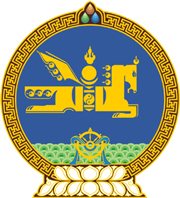 МОНГОЛ УЛСЫН ХУУЛЬ2023 оны 01 сарын 06 өдөр                                                                  Төрийн ордон, Улаанбаатар хот     ХӨРӨНГИЙН ҮНЭЛГЭЭНИЙ ТУХАЙ ХУУЛЬ  /ШИНЭЧИЛСЭН НАЙРУУЛГА/-ИЙН ЗАРИМ  ЗААЛТ ХҮЧИНГҮЙ БОЛСОНД ТООЦОХ ТУХАЙ1 дүгээр зүйл.Хөрөнгийн үнэлгээний тухай хууль /Шинэчилсэн     найруулга/-ийн 17 дугаар зүйлийн 17.1.7 дахь заалтыг, 18 дугаар зүйлийн 18.3.4 дэх заалтыг тус тус хүчингүй болсонд тооцсугай.2 дугаар зүйл.Энэ хуулийг 2023 оны 01 дүгээр сарын 06-ны өдрөөс эхлэн дагаж мөрдөнө.МОНГОЛ УЛСЫН 	ИХ ХУРЛЫН ДАРГА 				Г.ЗАНДАНШАТАР